  Yukarıda bulunan tüm bilgilerin doğruluğunu, Üniversiteniz tarafından ilan edilen sözleşmeli personel pozisyonu için tüm şartlara haiz olduğumu beyan ederim. Gerekli başvuru evrakları ekte olup, yanlış bilgi verdiğim takdirde tüm haklarımdan vazgeçtiğimi kabul ederim.	                                                                Tarih:……/……/……	                                 Adı Soyadı:                                                                                                                                           İmza:EKLER:Özgeçmiş,KPSS Sonuç BelgesiAskerlik Durum Belgesi (E-devletten alınan karekodlu belgeler kabul edilir.)Nüfus Cüzdan Sureti. (E-devletten alınan karekodlu belgeler kabul edilir.)Adli Sicil Belgesi, (E-devletten alınan karekodlu belgeler kabul edilir.)Diploma veya Mezun Belgesi, (E-devletten alınan karekodlu belgeler kabul edilir.)Sertifika istenilen pozisyonlar için ilgili belgenin aslı veya onaylı sureti,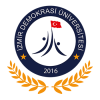 İZMİR DEMOKRASİ ÜNİVERSİTESİPersonel Daire BaşkanlığıSözleşmeli Personel Başvuru FormuDoküman No:İZMİR DEMOKRASİ ÜNİVERSİTESİPersonel Daire BaşkanlığıSözleşmeli Personel Başvuru FormuYayın Tarihi:İZMİR DEMOKRASİ ÜNİVERSİTESİPersonel Daire BaşkanlığıSözleşmeli Personel Başvuru FormuRev. No./Tarihi:İZMİR DEMOKRASİ ÜNİVERSİTESİPersonel Daire BaşkanlığıSözleşmeli Personel Başvuru FormuSayfa Sayısı:                                                 ADAY BİLGİLERİ                                                 ADAY BİLGİLERİFOTOĞRAF(Son 6 ay içinde çekilmiş)T.C. Kimlik NoFOTOĞRAF(Son 6 ay içinde çekilmiş)Adı SoyadıFOTOĞRAF(Son 6 ay içinde çekilmiş)Doğum Yeri ve TarihiFOTOĞRAF(Son 6 ay içinde çekilmiş)BAŞVURU YAPILAN POZİSYON VE KPSS SINAV BİLGİLERİBAŞVURU YAPILAN POZİSYON VE KPSS SINAV BİLGİLERİFOTOĞRAF(Son 6 ay içinde çekilmiş)İlan KoduFOTOĞRAF(Son 6 ay içinde çekilmiş)UnvanıFOTOĞRAF(Son 6 ay içinde çekilmiş)KPSS YılıFOTOĞRAF(Son 6 ay içinde çekilmiş)KPSS PuanıFOTOĞRAF(Son 6 ay içinde çekilmiş)                                                   EĞİTİM BİLGİLERİ                                                   EĞİTİM BİLGİLERİ                                                   EĞİTİM BİLGİLERİLise MezuniyetiLise Adı/Alanı/Mezuniyet TarihiÖnlisans Mezuniyeti ÜniversiteAdı/Bölüm/Program/Mezuniyet TarihiLisans Mezuniyeti ÜniversiteAdı/Bölüm/Program/Mezuniyet Tarihi                                                 DENEYİM BİLGİLERİ                                                 DENEYİM BİLGİLERİ                                                 DENEYİM BİLGİLERİİş ve mesleki tecrübeleriniz hakkında eklemek istediklerinizi belirtinizSon bir yıl içerisinde 657 sayılı Kanunun 4/B maddesine göre görev yaptım/yapıyorum.Son bir yıl içerisinde 657 sayılı Kanunun 4/B maddesine göre görev yaptım/yapıyorum.Evet     Son bir yıl içerisinde 657 sayılı Kanunun 4/B maddesine göre görev yaptım/yapıyorum.Son bir yıl içerisinde 657 sayılı Kanunun 4/B maddesine göre görev yaptım/yapıyorum.Hayır                                                 İLETİŞİM BİLGİLERİ                                                 İLETİŞİM BİLGİLERİ                                                 İLETİŞİM BİLGİLERİTebligat Yazışma Adresi Cep Telefonu Ev veya İş Telefonu E-PostaBaşvuru Evraklarını Teslim Alan GörevliKontrol Eden I. YetkiliKontrol Eden II. Yetkili